Mini madeleines au thon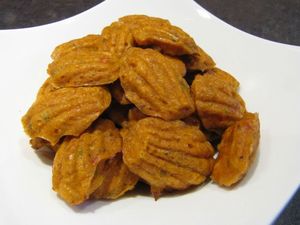 Ingrédients :- 100 g de thon en boîte à la tomate
- 2 œufs
- 1 CàS de fromage blanc 0%
- 20 g de fromage râpé
- Poivre
- 1 CàS de persil séchéRecette : Mélangez tous les ingrédients dans un saladier et remuez jusqu'à ce que la pâte soit homogène. Versez la pâte dans des empreintes à madeleines ou à muffins.Cuisson :Laissez cuire les madeleines pendant 15 mn à 180° (et 20-25 mn si vous faites des muffins).Laissez-les refroidir sur une grille.Un vrai délice !http://www.evacuisine.fr/